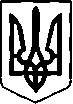 ДЕПАРТАМЕНТ ОСВІТИ ТА НАУКИ ХМЕЛЬНИЦЬКОЇ МІСЬКОЇ РАДИНАКАЗ 14.05.2021 року                                      Хмельницький 		             	   № 69Про внесення змін до наказуДепартаменту освіти та науки Хмельницької міської ради від 06.11.2020 року № 162У зв’язку із зміною структури навчального року закладами загальної середньої освіти Хмельницької міської територіальної громади, з метою забезпечення своєчасного зарахування, відрахування та переведення учнів у закладах освіти громадиНАКАЗУЮ:Внести зміни у наказ Департаменту освіти та науки Хмельницької міської ради від 06.11.2020 року № 162 «Про забезпечення доступності для здобуття загальної середньої освіти та формування контингенту учнів закладів загальної середньої освіти Хмельницької міської територіальної громади на 2021/2022 навчальний рік», а саме, виклавши у новій редакції: підпункт 4.1. пункту 4:«4.1. Здійснити прийом заяв щодо зарахування дітей до першого класу до 31 травня 2021 року, до 5 класу до 11 червня 2021 року, до 10 класу до 15 червня 2021 року.»; підпункт 4.3. пункту 4:«4.3. Зарахувати дітей до першого класу 01 червня 2021 року місце проживання яких на території обслуговування закладу освіти підтверджене, а також дітей, які є рідними (усиновленими)братами та/або сестрами дітей, які здобувають освіту у цьому закладі, чи дітьми працівників закладу освіти, чи випускниками дошкільного підрозділу закладу освіти. 11 червня 2021 року зарахувати до 5 класу шляхом переведення до нього учнів 4 класу.»; підпункт 4.6 пункту 4:«4.6. У разі, якщо кількість поданих заяв станом на 11 червня 2021 року до п’ятого (п’ятих), станом на 15 червня 2021 року до десятого (десятих) класу (класів) перевищує загальну кількість місць, заклад освіти має оприлюднити на офіційному веб-сайті закладу не пізніше 12 червня 2021 року для п’ятого (п’ятих) та 16 червня десятого (десятих) класу (класів) оголошення про проведення конкурсного відбору, що організовується і проводиться відповідно до пунктів 2-16 глави 4 Порядку зарахування, відрахування та переведення учнів до державних та комунальних закладів освіти для здобуття повної загальної середньої освіти, затвердженого наказом Міністерства освіти і науки України від 16.04.2018 року № 367.»; підпункт 4.7. пункту 4:«4.7. Провести конкурсний відбір у 5-ті та 10-ті класи до 18 червня 2021 року. Наказ про зарахування видати та довести до відома батьків учнів – учасників конкурсного відбору не пізніше 18 червня 2021 року включно.»; підпункт 4.8. пункту 4:«4.8. Забезпечити зарахування дітей після 01 червня 2021 року до першого та після 11червня 2021 року до п’ятого класів у такому порядку: - до початку навчального року – діти, які мають право на першочергове зарахування;- впродовж навчального року –  у порядку надходження заяв про зарахування.».     2.   Контроль за виконанням наказу залишаю за собою.Директор Департаменту				                                               Н. БАЛАБУСТО. КшановськаІ. ПетричкоН. Крук 